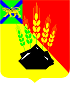 АДМИНИСТРАЦИЯ МИХАЙЛОВСКОГО МУНИЦИПАЛЬНОГО РАЙОНАРАСПОРЯЖЕНИЕ
12.07.2022                                              с. Михайловка                                                   № 428-раОб утверждении списка получателей субсидийна реализацию социально значимых проектовсоциально ориентированных некоммерческих организацийМихайловского муниципального района в 2022 годуВ соответствии с постановлением администрации Михайловского муниципального района от 03.06.2022 № 606-па «Об утверждении Порядка о предоставлении субсидии на реализацию социально значимых проектов социально ориентированных некоммерческих организаций Михайловского муниципального района» и протоколом заседания экспертной комиссии по определению победителей и предоставлению субсидии на реализацию социально значимых проектов социально ориентированных некоммерческих организаций Михайловского муниципального района от 12 июля 2022 года № 11. Утвердить список получателей субсидий на реализацию социально значимых проектов социально ориентированных некоммерческих организаций Михайловского муниципального района в 2022 году (прилагается).2. Муниципальному казенному учреждению «Управление по организационно-техническому обеспечению деятельности администрации Михайловского муниципального района» (Корж С.Г.) разместить настоящее распоряжение на официальном сайте администрации Михайловского муниципального района.3. Контроль исполнения настоящего распоряжения возложить на заместителя главы администрации муниципального района Петроченко О.В.Глава Михайловского муниципального района – Глава администрации района                                                            В.В. АрхиповУТВЕРЖДЕНраспоряжением администрации Михайловского муниципального района от 12.07.2022 № 428-раСписокполучателей субсидий на реализацию социально значимых проектовсоциально ориентированным некоммерческим организациямМихайловского муниципального района в 2022 году№ п/пНаименование организацииРуководительРазмер субсидии1Общество инвалидов Михайловского района Приморской краевой организации общероссийской общественной организации «Всероссийское общество инвалидов» (ВОИ)Ухаботна Нина Дмитриевна60 000 рублей